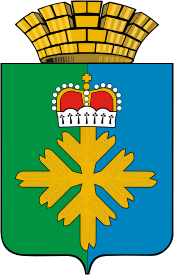 ПОСТАНОВЛЕНИЕАДМИНИСТРАЦИИ ГОРОДСКОГО ОКРУГА ПЕЛЫМВ  соответствии с решением Думы городского округа Пелым от 24.12.2015 №69/35 «Об утверждении бюджета городского округа Пелым на 2016 год»,  постановлением администрации городского округа Пелым от 25.04.2014 №114 «Об утверждении порядка формирования и реализации муниципальных программ в городском округе Пелым, в целях приведения муниципальной программы  «Развитие культуры в городском округе Пелым до 2022 года» в соответствие бюджету городского округа Пелым на 2016 год, администрация городского округа ПелымПОСТАНОВЛЯЕТ:	1. Внести изменения в приложение №1 к муниципальной программе «Развитие культуры в городском округе Пелым до 2022 года», утвержденной постановлением администрации городского округа Пелым от 28.01.2016   №20 «Об утверждении муниципальной программы городского округа Пелым «Развитие культуры в городском округе Пелым до 2022 года», изложив его в новой редакции (прилагается)2. Внести в приложение № 2 к муниципальной программе «Развитие культуры в городском округе Пелым до 2022 года», утвержденной постановлением администрации городского округа Пелым от 28.01.2016   №20 «Об утверждении муниципальной программы городского округа Пелым «Развитие культуры в городском округе Пелым до 2022 года» следующие изменения:1) в  графе 3:в строке 6 число «21917,368» заменить числом «22185,368»; в строке 8 число «19039,368» заменить числом «19307,368»;  в строке 11 число «7706,868» заменить числом «4603,7»; в строке 13 число «6809,368» заменить числом «3706,2»; в строке 15 число «3103,168» заменить числом «0»;в строке 17 число «3103,168» заменить числом «0»; в строке 28 число «14210,5» заменить числом «17581,668»; в строке 30  число «12230,0» заменить числом «15601,168»; в строке 64 число  «1515,0» заменить числом «4886,168»; в строке  66  число «1005,0» заменить числом «4376,168»; в строке 86 число «103565,4» заменить числом «103297,432»; в строке 88 число «103310,4» заменить числом «103042,432»; в  строке  90 число «88058,432» заменить числом «87790,423»;в строке 92 число «88058,432» заменить числом «87790,432»;	2) в графе 4:в строке 6 число «3928,668» заменить числом «4196,668»;в строке 8 число «3928,668» заменить числом «4196,668» ;в строке 11 число «3483,668» заменить числом «380,5»;в строке 13 число «3483,668» заменить числом «380,5»;в строке 15 число «3103,168» заменить числом «0»;в строке 17 число «3103,168» заменить числом «0»;в строке 28 число  «445» заменить числом «3816,168»;в строке 30  число «445» заменить числом «3816,168»;в строке 64 число « 0» заменить числом «3371,168»;в строке  66  число « 0» заменить числом «3371,168»;в строке 86 число «10833,332» заменить числом «10565,332»;в строке 88 число «10833,332» заменить числом «10565,332»;в  строке  90 число «10815,332» заменить числом «10547,332»;в строке 92 «10815,332» заменить числом «10547,332».	3) в графе 11:в строке 15 число «47» заменить числом  «34»;в строке 19 числа «4, 6-10,13» заменить числами   «1, 3-7,10»;в строке 23 числа «5,11» заменить числами   «2,8»;в строке 32 числа «47,48» заменить числами   «34,35»;в строке 36 числа «4-7, 9-12» заменить числами   «1-4,6-9»;в строке 40 числа «37-42» заменить числами   «28-32»;в строке 44 числа «12,15-17,22» заменить числами   «9,11-13,18»;в строке 48 числа «18,19,21» заменить числами   «14,15,17»;в строке 52 числа «15-17,22» заменить числами   «11-13,18»;в строке 56 числа «24-28» заменить числами   «19-23»;в строке 60 числа «24-28» заменить числами   «19-23»;в строке 64 числа «47,48» заменить числами   «34,35»;в строке 68 число «22» заменить числом   «18»;в строке 72 числа «20,21» заменить числами   «16,17»;в строке 76 числа «37-39» заменить числами   «28-30»;в строке 80 числа «41,42» заменить числами   «31,32»;в строке 90 числа «30,31,46» заменить числами   «24,25,33»;в строке 94 числа «32,33» заменить числами   «26,27»;в строке 98числа «41,42» заменить числами   «31,32».	2. Опубликовать настоящее постановление в информационной  газете «Пелымский вестник» и разместить на официальном сайте городского округа Пелым в сети «Интернет». 	3. Муниципальную программу «Развитие культуры  в городском округе Пелым до 2022 года», с внесенными настоящим постановлением изменениями, опубликовать на официальном сайте городского округа Пелым в сети «Интернет».	4. Контроль за исполнением настоящего постановления возложить на заместителя главы администрации А.А. Пелевину.Глава городского округа Пелым                                                             Ш.Т. АлиевПриложение № 1к муниципальной программе«Развитие культурыв городском округе Пелымдо 2022 года»ЦЕЛИ, ЗАДАЧИ И ЦЕЛЕВЫЕ ПОКАЗАТЕЛИРЕАЛИЗАЦИИ МУНИЦИПАЛЬНОЙ ПРОГРАММЫ«РАЗВИТИЕ КУЛЬТУРЫ В ГОРОДСКОМ ОКРУГЕ ПЕЛЫМ ДО 2022 ГОДА»от _______________ № _____п. Пелым  О внесении изменений в муниципальную  программу «Развитие культуры в городском округе Пелым до 2022 года», утвержденную постановлением администрации городского округа Пелым от 28.01.2016 №20N строкиНаименование цели (целей) и задач, целевых показателейЕдиница измеренияЗначение целевого показателя реализации муниципальной программыЗначение целевого показателя реализации муниципальной программыЗначение целевого показателя реализации муниципальной программыЗначение целевого показателя реализации муниципальной программыЗначение целевого показателя реализации муниципальной программыЗначение целевого показателя реализации муниципальной программыЗначение целевого показателя реализации муниципальной программыИсточник значений показателейN строкиНаименование цели (целей) и задач, целевых показателейЕдиница измерения2016 год2017 год2018 год2019 год2020 год2021 год2022годИсточник значений показателей12345678910111.Подпрограмма 1 «Развитие культуры и искусства, развитие образования в сфере культуры и искусства» Направление  «Развитие культуры и искусства»Подпрограмма 1 «Развитие культуры и искусства, развитие образования в сфере культуры и искусства» Направление  «Развитие культуры и искусства»Подпрограмма 1 «Развитие культуры и искусства, развитие образования в сфере культуры и искусства» Направление  «Развитие культуры и искусства»Подпрограмма 1 «Развитие культуры и искусства, развитие образования в сфере культуры и искусства» Направление  «Развитие культуры и искусства»Подпрограмма 1 «Развитие культуры и искусства, развитие образования в сфере культуры и искусства» Направление  «Развитие культуры и искусства»Подпрограмма 1 «Развитие культуры и искусства, развитие образования в сфере культуры и искусства» Направление  «Развитие культуры и искусства»Подпрограмма 1 «Развитие культуры и искусства, развитие образования в сфере культуры и искусства» Направление  «Развитие культуры и искусства»Подпрограмма 1 «Развитие культуры и искусства, развитие образования в сфере культуры и искусства» Направление  «Развитие культуры и искусства»Подпрограмма 1 «Развитие культуры и искусства, развитие образования в сфере культуры и искусства» Направление  «Развитие культуры и искусства»Подпрограмма 1 «Развитие культуры и искусства, развитие образования в сфере культуры и искусства» Направление  «Развитие культуры и искусства»2.Цель: Сохранение культурного потенциала городского округа Пелым и создание условий для поддержки перспективных направлений  развития культуры и обеспечения равных возможностей   доступа к культурным ценностям всех жителей      городского округа       Цель: Сохранение культурного потенциала городского округа Пелым и создание условий для поддержки перспективных направлений  развития культуры и обеспечения равных возможностей   доступа к культурным ценностям всех жителей      городского округа       Цель: Сохранение культурного потенциала городского округа Пелым и создание условий для поддержки перспективных направлений  развития культуры и обеспечения равных возможностей   доступа к культурным ценностям всех жителей      городского округа       Цель: Сохранение культурного потенциала городского округа Пелым и создание условий для поддержки перспективных направлений  развития культуры и обеспечения равных возможностей   доступа к культурным ценностям всех жителей      городского округа       Цель: Сохранение культурного потенциала городского округа Пелым и создание условий для поддержки перспективных направлений  развития культуры и обеспечения равных возможностей   доступа к культурным ценностям всех жителей      городского округа       Цель: Сохранение культурного потенциала городского округа Пелым и создание условий для поддержки перспективных направлений  развития культуры и обеспечения равных возможностей   доступа к культурным ценностям всех жителей      городского округа       Цель: Сохранение культурного потенциала городского округа Пелым и создание условий для поддержки перспективных направлений  развития культуры и обеспечения равных возможностей   доступа к культурным ценностям всех жителей      городского округа       Цель: Сохранение культурного потенциала городского округа Пелым и создание условий для поддержки перспективных направлений  развития культуры и обеспечения равных возможностей   доступа к культурным ценностям всех жителей      городского округа       Цель: Сохранение культурного потенциала городского округа Пелым и создание условий для поддержки перспективных направлений  развития культуры и обеспечения равных возможностей   доступа к культурным ценностям всех жителей      городского округа       Цель: Сохранение культурного потенциала городского округа Пелым и создание условий для поддержки перспективных направлений  развития культуры и обеспечения равных возможностей   доступа к культурным ценностям всех жителей      городского округа       3.Задача 1. Повышение доступности и качества услуг, оказываемых населению в сфере культурыЗадача 1. Повышение доступности и качества услуг, оказываемых населению в сфере культурыЗадача 1. Повышение доступности и качества услуг, оказываемых населению в сфере культурыЗадача 1. Повышение доступности и качества услуг, оказываемых населению в сфере культурыЗадача 1. Повышение доступности и качества услуг, оказываемых населению в сфере культурыЗадача 1. Повышение доступности и качества услуг, оказываемых населению в сфере культурыЗадача 1. Повышение доступности и качества услуг, оказываемых населению в сфере культурыЗадача 1. Повышение доступности и качества услуг, оказываемых населению в сфере культурыЗадача 1. Повышение доступности и качества услуг, оказываемых населению в сфере культурыЗадача 1. Повышение доступности и качества услуг, оказываемых населению в сфере культуры4.Целевой показатель 1Рост ежегодной посещаемости муниципального музеяколичество посещений на 1000 жителей 410429430440450455460ППСО от 21.10.2013 № 1268-ПП,5.Целевой показатель 2Число посещений муниципальных библиотектыс. человек19,119,1519,219,2519,319,3519,4ППСО от 21.10.2013 № 1268-ПП,Базовый перечень услуг в сфере культуры6.Целевой показатель 3Увеличение посещаемости культурно-досуговых мероприятий  ( в сравнении с 2012 годом)процентов2,2152030303030ППСО от 26.02.2013 № 224-ПП7.Целевой показатель 4Увеличение численности участников культурно досуговых мероприятийпроцентов88,18,28,28,28,28,2ППСО от 26.02.2013 № 224-ПП, ППСО от 21.10.2013 № 1268-ПП, План мероприятий «дорожная карта» «Изменения в отраслях социальной сферы, направленные на повышение эффективности сферы культуры», утвержденный  постановлением администрации ГО Пелым от 05.06.2013 № 209 с внесенными изменениями от 20.067.2014 № 1888.Целевой показатель 5Доля детей, привлекаемых к участию в творческих мероприятиях, в общем числе детей в возрасте до 18 летпроцентов6789101112ППСО от 26.02.2013 № 224-ПП, План мероприятий «дорожная карта» «Изменения в отраслях социальной сферы, направленные на повышение эффективности сферы культуры», утвержденный  постановлением администрации ГО Пелым от 05.06.2013 № 209 с внесенными изменениями от 20.067.2014 № 1889.Целевой показатель 6Количество клубных формированийединиц26262727282829Базовый перечень услуг в сфере культуры10.Целевой показатель 7Количество участников клубных формированийчеловек600600620620630630640Муниципальное задание11.Целевой показатель 8Количество экземпляров новых поступлений в фонды общедоступных муниципальных библиотек в расчете на 1000 жителейединиц140150210230250250250ППСО от 21.10.2013 № 1268-ПП 12.Целевой показатель 9Количество реализованных выставочных музейных проектовединиц31313124242424План мероприятий «дорожная карта» «Изменения в отраслях социальной сферы, направленные на повышение эффективности сферы культуры», утвержденный  постановлением администрации ГО Пелым от 05.06.2013 № 209 с внесенными изменениями от 20.067.2014 № 18813.Целевой показатель 10Доля муниципальных учреждений культуры, находящихся в удовлетворительном состоянии, в общем количестве таких учрежденийпроцентов100100100100100100100Перечень расходных обязательств муниципального образования14.Задача 2. Обеспечение условий для развития инновационной деятельности муниципальных учреждений культурыЗадача 2. Обеспечение условий для развития инновационной деятельности муниципальных учреждений культурыЗадача 2. Обеспечение условий для развития инновационной деятельности муниципальных учреждений культурыЗадача 2. Обеспечение условий для развития инновационной деятельности муниципальных учреждений культурыЗадача 2. Обеспечение условий для развития инновационной деятельности муниципальных учреждений культурыЗадача 2. Обеспечение условий для развития инновационной деятельности муниципальных учреждений культурыЗадача 2. Обеспечение условий для развития инновационной деятельности муниципальных учреждений культурыЗадача 2. Обеспечение условий для развития инновационной деятельности муниципальных учреждений культурыЗадача 2. Обеспечение условий для развития инновационной деятельности муниципальных учреждений культурыЗадача 2. Обеспечение условий для развития инновационной деятельности муниципальных учреждений культуры15.Целевой показатель 11Количество действующих виртуальных музеевединиц1111111ППСО от 21.10.2013 № 1268-ПП План мероприятий «дорожная карта» «Изменения в отраслях социальной сферы, направленные на повышение эффективности сферы культуры», утвержденный  постановлением администрации ГО Пелым от 05.06.2013 № 209 с внесенными изменениями от 20.067.2014 № 18816.Целевой показатель 12Доля музеев, имеющих веб-сайт в сети Интернет, в общем количестве муниципальных музеев процентов100100100100100100100ППСО от 26.02.2013 № 224-ПП, План мероприятий «дорожная карта» «Изменения в отраслях социальной сферы, направленные на повышение эффективности сферы культуры», утвержденный  постановлением администрации ГО Пелым от 05.06.2013 № 209 с внесенными изменениями от 20.067.2014 № 18817.Целевой показатель 13Доля муниципальных музеев, в которых используются информационные системы учета и ведения каталогов в электронном виде, в общем количестве муниципальных музеевпроцентов100100100100100100100ППСО от 26.02.2013 № 224-ПП ,План мероприятий «дорожная карта» «Изменения в отраслях социальной сферы, направленные на повышение эффективности сферы культуры», утвержденный  постановлением администрации ГО Пелым от 05.06.2013 № 209 с внесенными изменениями от 20.067.2014 № 18818.Целевой показатель 14Доля муниципальных библиотек, имеющих веб-сайты в сети Интернет, через которые обеспечен доступ к имеющимся у них электронным фондам и электронным каталогам, от общего количества этих библиотекпроцентов в общем количестве этих библиотек100100100100100100100ППСО от 26.02.2013 № 224-ПП ,План мероприятий «дорожная карта» «Изменения в отраслях социальной сферы, направленные на повышение эффективности сферы культуры», утвержденный  постановлением администрации ГО Пелым от 05.06.2013 № 209 с внесенными изменениями от 20.067.2014 № 18819.Целевой показатель 15Доля общедоступных муниципальных библиотек, обеспечивающих доступ пользователей к электронным ресурсам сети Интернет, от количества общедоступных библиотек, имеющих техническую возможность для подключения к сети Интернетпроцентов100100100100100100100Перечень расходных обязательств муниципальных образований20.Целевой показатель 16Увеличение количества библиографических записей в электронном каталоге муниципальной  библиотеки (по сравнению с предыдущим годом)процентов60452915000План мероприятий «дорожная карта» «Изменения в отраслях социальной сферы, направленные на повышение эффективности сферы культуры», утвержденный  постановлением администрации ГО Пелым от 05.06.2013 № 209 с внесенными изменениями от 20.067.2014 № 18821.Целевой показатель 17Доля муниципальных библиотек, оснащенных современными комплексными системами и средствами обеспечения сохранности и безопасности фондов, людей и зданий, от их общего количествапроцентов75100100100100100100ППСО от 06.11.2012 № 1238-ПП22.Целевой показатель 18Доля представленных (во всех формах) зрителю музейных предметов в общем количестве музейных предметов основного фондапроцентов48495051525354ППСО от 26.02.2013 № 224-ПП, План мероприятий «дорожная карта» «Изменения в отраслях социальной сферы, направленные на повышение эффективности сферы культуры», утвержденный  постановлением администрации ГО Пелым от 05.06.2013 № 209 с внесенными изменениями от 20.067.2014 № 18823.Задача 3. Возрождение и развитие этнического туризма и народных художественных промысловЗадача 3. Возрождение и развитие этнического туризма и народных художественных промысловЗадача 3. Возрождение и развитие этнического туризма и народных художественных промысловЗадача 3. Возрождение и развитие этнического туризма и народных художественных промысловЗадача 3. Возрождение и развитие этнического туризма и народных художественных промысловЗадача 3. Возрождение и развитие этнического туризма и народных художественных промысловЗадача 3. Возрождение и развитие этнического туризма и народных художественных промысловЗадача 3. Возрождение и развитие этнического туризма и народных художественных промысловЗадача 3. Возрождение и развитие этнического туризма и народных художественных промысловЗадача 3. Возрождение и развитие этнического туризма и народных художественных промыслов24.Целевой показатель 19Доля вложений в развитие этнического туризма от средств направленных на развитие культурыпроцентов0,30,30,30,30,30,30,3Перечень расходных обязательств 25.Целевой показатель 20Количество туристических походов в этническую деревнюединиц681011121212Муниципальное задание26.Целевой показатель 21Доля учреждений культуры развивающих народные художественные промыслыпроцентов505050100100100100Муниципальное задание27.Целевой показатель 22Количество выставок, фестивалей, конкурсов, мастер-классовединиц681012121212Муниципальное задание28.Целевой показатель 23Количество мастеров народных художественных промыслов и декоративно-прикладного искусствчеловек12162024283032Муниципальное задание29.Задача 4. Создание условий для сохранения и развития кадрового и творческого потенциала сферы культурыЗадача 4. Создание условий для сохранения и развития кадрового и творческого потенциала сферы культурыЗадача 4. Создание условий для сохранения и развития кадрового и творческого потенциала сферы культурыЗадача 4. Создание условий для сохранения и развития кадрового и творческого потенциала сферы культурыЗадача 4. Создание условий для сохранения и развития кадрового и творческого потенциала сферы культурыЗадача 4. Создание условий для сохранения и развития кадрового и творческого потенциала сферы культурыЗадача 4. Создание условий для сохранения и развития кадрового и творческого потенциала сферы культурыЗадача 4. Создание условий для сохранения и развития кадрового и творческого потенциала сферы культурыЗадача 4. Создание условий для сохранения и развития кадрового и творческого потенциала сферы культурыЗадача 4. Создание условий для сохранения и развития кадрового и творческого потенциала сферы культуры30.Целевой показатель 24Соотношение средней заработной платы работников учреждений культуры к средней заработной плате по экономике Свердловской областипроцентов82,4100100100100100100ППСО от 26.02.2013 № 224-ПП , План мероприятий «дорожная карта» «Изменения в отраслях социальной сферы, направленные на повышение эффективности сферы культуры», утвержденный  постановлением администрации ГО Пелым от 05.06.2013 № 209 с внесенными изменениями от 20.067.2014 № 18831.Целевой показатель 25Среднесписочная численность работников учреждений культурычеловек21.52119,7519191919План мероприятий «дорожная карта» «Изменения в отраслях социальной сферы, направленные на повышение эффективности сферы культуры», утвержденный  постановлением администрации ГО Пелым от 05.06.2013 № 209 с внесенными изменениями от 20.067.2014 № 18832.Целевой показатель 26Доля основного персонала муниципальных учреждений культуры, повысившего квалификациюпроцентов16,815,218,016,519,518,819,5ППСО от 26.02.2013 N 224-ПП33.Целевой показатель 27Удельный вес высококвалифицированных работников в сфере культуры в общей численности квалифицированных работников сферы культурыпроцентов85,085,585,786,086,386,586,7ППСО от 26.02.2013 N 224-ПП34.Задача 5. Создание условия для получения  дополнительного образования Задача 5. Создание условия для получения  дополнительного образования Задача 5. Создание условия для получения  дополнительного образования Задача 5. Создание условия для получения  дополнительного образования Задача 5. Создание условия для получения  дополнительного образования Задача 5. Создание условия для получения  дополнительного образования Задача 5. Создание условия для получения  дополнительного образования Задача 5. Создание условия для получения  дополнительного образования Задача 5. Создание условия для получения  дополнительного образования Задача 5. Создание условия для получения  дополнительного образования 35.Целевой показатель 28Доля детей, обучающихся в детских школах искусств, в общем количестве детей возрастной категории 7 - 15 лет, проживающих в городском округе Пелымпроцентов6,27812121212РПРФ от 03.07.1996 № 1063-р («О социальных нормативах и нормах»), ППСО от 26.02.2013 № 224-ПП36.Целевой показатель 29Доля  бюджета направленных на укрепление материально-технической базы детской школы искусствпроцентов0,5%29%2,32,32,32,32,3Перечень расходных обязательств 37.Целевой показатель 30Доля учащихся детских школ искусств, привлекаемых к участию в конкурсных творческих мероприятиях, от общего числа учащихся детских школ искусствпроцентов5,866,27888ППСО от 26.02.2013 № 224-ПП38.Задача 6. Формирование и развитие эффективной системы поддержки творчески одаренных детей и молодежиЗадача 6. Формирование и развитие эффективной системы поддержки творчески одаренных детей и молодежиЗадача 6. Формирование и развитие эффективной системы поддержки творчески одаренных детей и молодежиЗадача 6. Формирование и развитие эффективной системы поддержки творчески одаренных детей и молодежиЗадача 6. Формирование и развитие эффективной системы поддержки творчески одаренных детей и молодежиЗадача 6. Формирование и развитие эффективной системы поддержки творчески одаренных детей и молодежиЗадача 6. Формирование и развитие эффективной системы поддержки творчески одаренных детей и молодежиЗадача 6. Формирование и развитие эффективной системы поддержки творчески одаренных детей и молодежиЗадача 6. Формирование и развитие эффективной системы поддержки творчески одаренных детей и молодежиЗадача 6. Формирование и развитие эффективной системы поддержки творчески одаренных детей и молодежи39.Целевой показатель 31Количество творчески одаренных детей, участвующих в летней оздоровительной кампаниичеловек20304050505050ППСО от 07.03.2012 № 220-ПП «О мерах по обеспечению отдыха, оздоровления и занятости детей и подростков в 2012 - 2014 годах»40.Целевой показатель 32Количество творчески одаренных детей, получивших грамоты, дипломы за победу в конкурсе или фестивалечеловек3579111315Муниципальное задание41.Подпрограмма 2 «Обеспечение реализации муниципальной программы «Развитие культуры в городском округе Пелым до 2022 года»Подпрограмма 2 «Обеспечение реализации муниципальной программы «Развитие культуры в городском округе Пелым до 2022 года»Подпрограмма 2 «Обеспечение реализации муниципальной программы «Развитие культуры в городском округе Пелым до 2022 года»Подпрограмма 2 «Обеспечение реализации муниципальной программы «Развитие культуры в городском округе Пелым до 2022 года»Подпрограмма 2 «Обеспечение реализации муниципальной программы «Развитие культуры в городском округе Пелым до 2022 года»Подпрограмма 2 «Обеспечение реализации муниципальной программы «Развитие культуры в городском округе Пелым до 2022 года»Подпрограмма 2 «Обеспечение реализации муниципальной программы «Развитие культуры в городском округе Пелым до 2022 года»Подпрограмма 2 «Обеспечение реализации муниципальной программы «Развитие культуры в городском округе Пелым до 2022 года»Подпрограмма 2 «Обеспечение реализации муниципальной программы «Развитие культуры в городском округе Пелым до 2022 года»Подпрограмма 2 «Обеспечение реализации муниципальной программы «Развитие культуры в городском округе Пелым до 2022 года»42.Цель: сохранение культурного потенциала городского округа Пелым и создание условий для поддержки перспективных направлений  развития культуры и обеспечения равных возможностей   доступа к культурным ценностям всех жителей      городского округа       Цель: сохранение культурного потенциала городского округа Пелым и создание условий для поддержки перспективных направлений  развития культуры и обеспечения равных возможностей   доступа к культурным ценностям всех жителей      городского округа       Цель: сохранение культурного потенциала городского округа Пелым и создание условий для поддержки перспективных направлений  развития культуры и обеспечения равных возможностей   доступа к культурным ценностям всех жителей      городского округа       Цель: сохранение культурного потенциала городского округа Пелым и создание условий для поддержки перспективных направлений  развития культуры и обеспечения равных возможностей   доступа к культурным ценностям всех жителей      городского округа       Цель: сохранение культурного потенциала городского округа Пелым и создание условий для поддержки перспективных направлений  развития культуры и обеспечения равных возможностей   доступа к культурным ценностям всех жителей      городского округа       Цель: сохранение культурного потенциала городского округа Пелым и создание условий для поддержки перспективных направлений  развития культуры и обеспечения равных возможностей   доступа к культурным ценностям всех жителей      городского округа       Цель: сохранение культурного потенциала городского округа Пелым и создание условий для поддержки перспективных направлений  развития культуры и обеспечения равных возможностей   доступа к культурным ценностям всех жителей      городского округа       Цель: сохранение культурного потенциала городского округа Пелым и создание условий для поддержки перспективных направлений  развития культуры и обеспечения равных возможностей   доступа к культурным ценностям всех жителей      городского округа       Цель: сохранение культурного потенциала городского округа Пелым и создание условий для поддержки перспективных направлений  развития культуры и обеспечения равных возможностей   доступа к культурным ценностям всех жителей      городского округа       Цель: сохранение культурного потенциала городского округа Пелым и создание условий для поддержки перспективных направлений  развития культуры и обеспечения равных возможностей   доступа к культурным ценностям всех жителей      городского округа       43.Задача 7. Совершенствование организационных, экономических и правовых механизмов развития культурыЗадача 7. Совершенствование организационных, экономических и правовых механизмов развития культурыЗадача 7. Совершенствование организационных, экономических и правовых механизмов развития культурыЗадача 7. Совершенствование организационных, экономических и правовых механизмов развития культурыЗадача 7. Совершенствование организационных, экономических и правовых механизмов развития культурыЗадача 7. Совершенствование организационных, экономических и правовых механизмов развития культурыЗадача 7. Совершенствование организационных, экономических и правовых механизмов развития культурыЗадача 7. Совершенствование организационных, экономических и правовых механизмов развития культурыЗадача 7. Совершенствование организационных, экономических и правовых механизмов развития культурыЗадача 7. Совершенствование организационных, экономических и правовых механизмов развития культуры44.Целевой показатель 33Доля муниципальных учреждений, которым установлены муниципальные задания, в общем количестве муниципальныхучрежденийпроцентов100100100100100100100Муниципальное задание45.Целевой показатель 34Уровень удовлетворенности населения качеством и доступностью оказываемых населению муниципальных услуг в сфере культурыпроцентов75819090909090ППСО от 26.02.2013 № 224-ПП, План мероприятий «дорожная карта» «Изменения в отраслях социальной сферы, направленные на повышение эффективности сферы культуры», утвержденный  постановлением администрации ГО Пелым от 05.06.2013 № 209 с внесенными изменениями от 20.067.2014 № 18846.Целевой показатель 35Увеличение количества предоставляемых дополнительных услуг учреждениями культуры (в сравнении с 2012 годом)процентов17203032333435ППСО от 26.02.2013 № 224-ПП